«Регистр»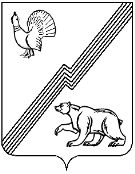 ДУМА ГОРОДА ЮГОРСКАХанты — Мансийского автономного округа — ЮгрыРЕШЕНИЕот 31 августа 2021 года					                                                        № 59О внесении изменения в решение Думы города Югорскаот 24.06.2015 № 47 «О порядке избрания главы города Югорска Думой города Югорска из числа кандидатов,представленных конкурсной комиссией по результатам конкурса»В соответствии  с Федеральным  законом от 06.10.2003 № 131-ФЗ «Об общих принципах организации местного самоуправления в Российской Федерации», Законом Ханты-Мансийского автономного округа – Югры от 26.09.2014 № 78-оз «Об отдельных вопросах организации местного самоуправления в Ханты-Мансийском автономном округе – Югре», Уставом города ЮгорскаДУМА ГОРОДА ЮГОРСКА РЕШИЛА:	1. Внести в решение Думы города Югорска от 24.06.2015 № 47 «О порядке избрания главы города Югорска Думой города Югорска из числа кандидатов, представленных конкурсной комиссией по результатам конкурса» изменение, изложив приложение в новой редакции (приложение).2. Настоящее решение вступает в силу после его опубликования в официальном печатном издании города Югорска.Исполняющий обязанности председателя Думы города Югорска                                                                М.И. БодакГлава города Югорска                                                   		                 А.В. Бородкин«31» августа 2021 года     (дата подписания)         Приложениек решению Думы города Югорскаот 31 августа 2021 года № 59Приложение к решению Думы города Югорскаот 24 июня 2015 года № 47Порядокизбрания главы города Югорска Думой города Югорска из числа кандидатов, представленных конкурсной комиссией по результатам конкурса (далее – Порядок)1. Рассмотрение кандидатов, представленных конкурсной комиссией по результатам конкурса по отбору кандидатур на должность главы города Югорска (далее – конкурс на должность главы города Югорска), проводится Думой города Югорска в срок не позднее 20 календарных дней со дня завершения конкурса по отбору кандидатур на должность главы города Югорска.2. Кандидаты на должность главы города Югорска (далее – кандидаты) извещаются Думой города Югорска (посредством телефонной связи, электронной почты или факсимильной связи, направления письма или телефонограммы) о дате, месте и времени заседания Думы города Югорска.3. На заседании Думы города Югорска председатель конкурсной комиссии, а в случае его отсутствия заместитель председателя конкурсной комиссии, докладывает о результатах конкурса по отбору кандидатур на должность главы города Югорска.4. На заседании Думы города Югорска кандидаты поочередно (в алфавитном порядке) выступают со своим докладом о видении работы главы города Югорска, планируемых действиях по развитию муниципального образования городской округ Югорск.5. Продолжительность выступления каждого кандидата – не более 30 минут.6. После выступления кандидата депутатами Думы города Югорска могут быть заданы вопросы по теме доклада.7. После заслушивания всех докладов и обсуждений, депутаты Думы города Югорска голосуют по каждому кандидату отдельно.	8. Избрание на должность главы города Югорска осуществляется Думой города Югорска по результатам открытого голосования. Депутат вправе голосовать «за» только по одной кандидатуре на должность главы города Югорска.	9. Дума города Югорска принимает решение об избрании на должность главы города Югорска кандидата, набравшего более половины голосов от установленного числа депутатов Думы города Югорска.10. В случае если по результатам конкурса на должность главы города Югорска представлены два кандидата и ни один из них не набрал требуемого для избрания числа голосов, проводится повторное голосование по данным двум кандидатам.11. В случае если по результатам конкурса на должность главы города Югорска представлено более двух кандидатов и ни один из них не набрал требуемого для избрания числа голосов, проводится повторное голосование по двум кандидатам, получившим наибольшее число голосов.При равном количестве голосов за место второго кандидата, депутатами Думы города Югорска проводится отдельное голосование по кандидатам, набравшим одинаковое количество голосов.Вторым кандидатом будет считаться кандидат, набравший большинство голосов от числа присутствующих на заседании Думы города Югорска депутатов.12. Повторное голосование может быть проведено после перерыва на текущем заседании Думы города Югорска или в иной день в пределах срока, установленного пунктом 1 настоящего Порядка.13. Избранным на должность главы города Югорска по итогу повторного голосования считается кандидат, набравший более половины голосов от установленного числа депутатов Думы города Югорска.14. Если при повторном голосовании ни один кандидат не набрал более половины голосов от установленного числа депутатов Думы города Югорска, Дума города Югорска принимает решение о признании конкурса на должность главы города Югорска несостоявшимся.Решение о назначении повторного конкурса по отбору кандидатур на должность главы города Югорска принимается Думой города Югорска в течение 10 календарных дней со дня принятия решения о признании конкурса на должность главы города Югорска  несостоявшимся.15. Результаты голосования оглашаются председательствующим на заседании Думы города Югорска и включаются в протокол.16. Решение Думы города Югорска об избрании главы города Югорска        (о признании конкурса на должность главы города Югорска несостоявшимся) принимается на основании результатов голосования без дополнительного голосования.17. Кандидат, избранный главой города Югорска, обязан в срок не позднее 5 календарных дней со дня принятия Думой города Югорска решения об избрании главы города Югорска представить в Думу города Югорска копию приказа (иного документа) об освобождении его от обязанностей, несовместимых со статусом главы муниципального образования, либо копию документа, удостоверяющего подачу в установленный срок заявления об освобождении от указанных обязанностей.При невыполнении требования, установленного абзацем первым настоящего пункта, Дума города Югорска отменяет решение об избрании главы города Югорска и назначает проведение повторного конкурса по отбору кандидатур на должность главы города Югорска в срок не позднее 10 календарных дней, после принятия решения об избрании главы города Югорска.